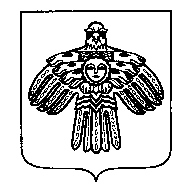 МИНИСТЕРСТВО ЗДРАВООХРАНЕНИЯ РЕСПУБЛИКИ КОМИКоми РЕСПУБЛИКАСА ЙŐЗЛЫСЬ ДЗОНЬВИДЗАЛУНВИДЗАН МИНИСТЕРСТВОП   Р   И   К   А   З №_2/53                                                                        от 24 февраля 2014г.г. СыктывкарОб утверждении Порядка рассмотрения обращений, поступивших в Министерство здравоохранения Республики КомиВ соответствии с Федеральным законом от 2 мая 2006 г. № 59-ФЗ «О порядке рассмотрения обращений граждан Российской Федерации», Законом Республики Коми от 11 мая 2010 г. № 47-РЗ «О реализации права граждан на обращение в Республике Коми»ПРИКАЗЫВАЮ:1.Утвердить Порядок рассмотрения обращений, поступивших в Министерство здравоохранения Республики Коми, согласно приложению.         2. Возложить ответственность за организацию работы с письменными и устными обращениями  на  отдел работы с обращениями граждан.         3. Приказ Министерства здравоохранения Республики Коми от 14 июня 2013 года № 6/266 «О порядке рассмотрения обращений граждан, поступивших в Министерство здравоохранения Республики Коми» признать утратившим силу.Контроль за исполнением настоящего приказа оставляю за собой. Министр                                                                                     Я.С. Бордюг                    УТВЕРЖДЕНприказомМинистерства здравоохранения Республики Комиот «__» __________2014 г. №___ПОРЯДОКрассмотрения обращений, поступивших в Министерство здравоохранения Республики КомиI. Общие положенияНастоящий Порядок рассмотрения обращений, поступивших в Министерство здравоохранения Республики Коми (далее – Порядок), определяет порядок регистрации и рассмотрения письменных обращений граждан, обращений объединений граждан, в том числе юридических лиц (далее – заявитель), контроля за их исполнением, организации личного приема граждан в соответствии с Федеральным законом от 2 мая 2006 г.      № 59-ФЗ «О порядке рассмотрения обращений граждан Российской Федерации» и Законом Республики Коми от 11 мая 2010 г. № 47-РЗ «О реализации права граждан на обращение в Республике Коми».II. Порядок рассмотрения письменных обращенийВсе поступившие письменные обращения граждан, обращения объединений граждан, в том числе юридических лиц (далее – обращения), регистрируются и ставятся на контроль исполнения в автоматизированной системе «обращения граждан» отделом  работы с обращениями граждан ЦОД Министерства здравоохранения Республики Коми (далее – Министерство)  в течение 3 дней с момента поступления в Министерство.При регистрации специалист отдела работы с обращениями граждан (далее отдел работы с обращениями) проставляет штамп на обращении, в котором указывается входящий номер и дата регистрации, а также проверяет обращение на повторность (сверяет с находящейся в архиве предыдущей перепиской).При регистрации специалист  отдела работы с обращениями заполняет электронную учетную карточку, в которой:1) обращению присваивается регистрационный номер;2) указываются фамилия и инициалы гражданина либо наименование юридического лица (в именительном падеже) и почтовый адрес;3) отмечается тип доставки обращения (письмо, электронное письмо, телеграмма, факс). Если письмо переадресовано в адрес Министерства, то указывается, откуда оно поступило, дата и исходящий номер сопроводительного письма;4) ставится отметка о повторности обращения с указанием даты и номера направленного ранее ответа, если при проверке на повторность будет выявлено, что обращение является повторным;5) в графе «Результат рассмотрения «Реквизиты ответа» указываются дата и исходящий номер документа в течение одного рабочего дня после принятия решения.Обращение, поступившее в Министерство по информационным системам общего пользования, распечатывается   на бумажном носителе, после чего такое обращение подлежит регистрации и рассмотрению в порядке, установленном настоящим Порядком.При приеме письменного обращения непосредственно от заявителя по его просьбе на втором экземпляре принятого обращения специалист отдела работы с обращениями   делает отметку с указанием даты приема обращения, фамилии и инициалов лица, принявшего обращение, и сообщает контактный телефон Министерства (телефон для справок по обращениям).Прошедшие регистрацию обращения в день регистрации направляются отделом работы с обращениями  министру или заместителю министра, курирующему работу с обращениями,  для их последующего распределения в структурные подразделения Министерства, к компетенции которых отнесено рассмотрение соответствующих вопросов.Министр (заместитель министра) в трехдневный срок со дня регистрации обращения определяет, относится ли данное обращение к компетенции Министерства и:в случае если обращение относится к компетенции Министерства, направляет поручение о рассмотрении обращения с указанием  срока подготовки ответа в структурное подразделение Министерства, к компетенции которого отнесено рассмотрение соответствующего вопроса;в случае если обращение не относится к компетенции Министерства, дает поручение отделу  работы с обращениями о направлении обращения в соответствующий орган или соответствующему должностному лицу, в компетенцию которых входит решение поставленных в обращении вопросов, а также об уведомлении лица, направившего обращение, о переадресации обращения;в случае если решение поставленных в письменном обращении вопросов относится к компетенции нескольких государственных органов, органов местного самоуправления или должностных лиц, дает поручение отделу работы с обращениями о направлении копии обращений в соответствующие государственные органы, органы местного самоуправления или соответствующим должностным лицам.Специалист отдела работы с обращениями в течение семи дней со дня регистрации поручения, указанного в подпункте 2 пункта 8 настоящего Порядка, направляет обращение в соответствующий орган или соответствующему должностному лицу, в компетенцию которых входит решение поставленных в обращении вопросов, а также уведомляет заявителя, направившего обращение, о переадресации обращения, путем направления письма, за исключением случая, когда текст письменного обращения не поддается прочтению.В случае если текст письменного обращения не поддается прочтению, ответ на обращение не дается и оно не подлежит направлению на рассмотрение в государственный орган, орган местного самоуправления или должностному лицу в соответствии с их компетенцией, о чем отдел работы с обращениями  в течение семи дней со дня регистрации обращения сообщает лицу, направившему обращение, если фамилия гражданина, наименование юридического лица или почтовый адрес поддаются прочтению, путем подготовки и направления соответствующего письма.Специалист отдела работы с обращениями в течение семи дней со дня регистрации обращения, указанного в подпункте 3 пункта 8 настоящего Порядка,   направляет копии обращений в соответствующие государственные органы, органы местного самоуправления или соответствующим должностным лицам.Начальник структурного подразделения, получившего поручение о рассмотрении обращения, в тот же день принимает организационное решение о порядке дальнейшего рассмотрения обращения и подготовки ответа на обращение и дает соответствующее поручение Исполнителю.В случае если поручение о рассмотрении обращения дано нескольким структурным подразделениям, то подлинник обращения направляется структурному подразделению – ответственному исполнителю (указанному в поручении первым), копии направляются структурным подразделениям –  соисполнителям поручения.Структурные подразделения – соисполнители поручения в указанный ответственным исполнителем срок, который не должен превышать десяти календарных дней со дня получения поручения  о рассмотрении обращения, направляют в адрес ответственного исполнителя свои предложения.Исполнитель, получивший поручение о подготовке ответа на обращение, изучает обращение и материалы к нему, в том числе в целях установления обоснованности изложенных доводов и принятия мер по восстановлению или защите его нарушенных прав, свобод и законных интересов, и при необходимости запрашивает дополнительную информацию.В случае поступления обращения, в котором обжалуется судебное решение, Исполнитель в течение семи дней со дня регистрации обращения готовит письмо с разъяснением порядка обжалования данного судебного решения и обеспечивает его направление заявителю.В случае если в обращении содержатся сведения о подготавливаемом, совершаемом или совершенном противоправном деянии, а также о лице, его подготавливающем, совершающем или совершившем, Исполнитель в течение семи дней со дня регистрации обращения готовит письмо о направлении обращения в государственный орган в соответствии с его компетенцией, а также об уведомлении лица, направившего обращение, о переадресации обращения.В случаях если для исполнения поручения необходимо истребование дополнительных документов и материалов, направление запроса либо принятие иных мер, срок исполнения поручения может быть продлен министром (заместителем министра), но не более чем на тридцать календарных дней.В этих целях начальник структурного подразделения, ответственного за исполнение поручения, не позднее, чем за пять дней до истечения срока исполнения поручения представляет на имя министра (заместителя министра) служебную записку с обоснованием необходимости продления срока исполнения поручения.В случае получения резолюции министра (заместителя министра) о продлении срока исполнения поручения в адрес заявителя направляется уведомление за подписью министра (заместителя министра) с указанием срока направления ответа на его обращение.В случае если в письменном обращении содержится вопрос, на который заявителю неоднократно давались письменные ответы по существу в связи с ранее направляемыми обращениями, и при этом в обращении не приводятся новые доводы или обстоятельства, Исполнитель в течение трех рабочих дней со дня получения поручения о подготовке ответа готовит служебную записку на имя министра (заместителя министра) о решении вопроса о целесообразности продолжения переписки с заявителем. Министр (заместитель министра) в течение трех рабочих дней со дня получения указанной служебной записки принимает решение о целесообразности (нецелесообразности) продолжения переписки с заявителем, которое оформляется резолюцией.В случае принятия решения о нецелесообразности продолжения переписки с заявителем Исполнитель в течение трех рабочих дней со дня принятия такого решения направляет соответствующее уведомление заявителю.В случае принятия решения о целесообразности продолжения переписки, обращение рассматривается в порядке, установленном настоящим Порядком.Ответ на обращение  заявителям  и в государственные органы печатается на бланках установленной формы в соответствии с инструкцией по делопроизводству.Ответ должен содержать разъяснения по всем поставленным в обращении вопросам.Ответ на обращение подписывается министром (заместителем министра) в соответствии с компетенцией.Ответ на обращение направляется заявителю в течение тридцати дней со дня регистрации письменного обращения.В случае если обращение поступило на рассмотрение в Министерство из Администрации Главы Республики Коми и Правительства Республики Коми, иных органов государственной власти, информация о результатах рассмотрения обращения направляется заявителю, а при наличии запроса о предоставлении информации в государственный орган, указанный в настоящем пункте – в соответствующий государственный орган с копией ответа заявителю, в срок, указанный в пункте 20 настоящего Порядка. III. Порядок проведения личного приема гражданЛичный прием граждан проводится министром и заместителем министра в своих рабочих кабинетах, а при выезде в муниципальные образования в Республике Коми – в общественных приемных Главы Республики Коми.Личный прием граждан министром и заместителем министра  проводится по предварительной записи согласно утвержденным графикам приема граждан по личным вопросам.Запись граждан на личный прием осуществляется  сотрудниками отдела работы с обращениями по телефону (8212) 215-223 в понедельник – четверг с 08 час. 45 мин. до 17 час. 15 мин., в пятницу с 08 час. 45 мин. до 15 час. 40 мин. Обеденный перерыв с 13 час. 00 мин. до 14 час. 00 мин.При поступлении устного обращения гражданина о записи на личный прием  сотрудник отдела работы с обращениями вносит запись в Журнал предварительной записи граждан на личный прием по форме согласно приложению № 1 к настоящему Порядку. Одновременно заполняется Карточка личного приема гражданина по форме согласно приложению № 2 к настоящему Порядку.Содержание устного обращения гражданина заносится в карточку личного приема гражданина в день личного приема. В случае если изложенные в устном обращении факты и обстоятельства являются очевидными и не требуют дополнительной проверки, ответ на обращение с согласия гражданина может быть дан устно в ходе личного приема, о чем делается запись в Карточке личного приема гражданина. В остальных случаях,  по результатам рассмотрения поставленных на личном приеме вопросов,  гражданину в течение тридцати дней со дня личного приема направляется письменный ответ, о чем делается соответствующая запись в Карточке личного приема гражданина.Письменное обращение гражданина, принятое в ходе личного приема, подлежит регистрации и рассмотрению в порядке, установленном настоящим Порядком. О принятии письменного обращения гражданина производится запись в Карточке личного приема гражданина.В случае если в устном обращении гражданина, данном в ходе личного приема, будут содержаться вопросы, решение которых не входит в компетенцию Министерства, гражданину дается разъяснение, куда и в каком порядке ему следует обратиться, о чем делается соответствующая запись в Карточке личного приема гражданина.В ходе личного приема гражданину может быть отказано в дальнейшем рассмотрении обращения, если ему ранее был дан ответ по существу поставленных в обращении вопросов, о чем делается соответствующая запись в Карточке личного приема гражданина.IV. Контроль за организацией рассмотрения обращенийКонтроль за организацией рассмотрения обращений проводится отделом работы с обращениями путем  подготовки напоминаний начальнику структурного подразделения  Министерства, которому дано поручение о рассмотрении обращения, оперативного выяснения хода рассмотрения обращений и подготовки ответа на обращения Исполнителем.Обращение (поручение о рассмотрении обращения) снимается с контроля специалистом отдела работы с обращениями в день направления ответа заявителю.Обращение (поручение о рассмотрении обращения), по которому был продлен срок исполнения, снимается с контроля специалистом Отдела работы с обращениями в день направления окончательного ответа заявителю.V. Организация хранения обращенийОбращения (предложения, заявления, жалобы, претензии), документы по их рассмотрению (справки, сведения, переписка) хранятся отделом  работы с обращениями в течение 5 лет со дня направления ответа на обращение, за исключением обращений, содержащих сведения о недостатках, злоупотреблениях, коррупции, указанные обращения хранятся постоянно.В случае ликвидации Министерства обращения, сроки временного хранения которых не истекли, передаются на хранение в соответствующий государственный архив в порядке, предусмотренном законодательством.Приложение № 1к Порядку рассмотрения обращений, поступивших в Министерство здравоохранения Республики КомиЖурналпредварительной записи граждан на личный приемПриложение № 2к Порядку рассмотрения обращений, поступивших в Министерство здравоохранения Республики КомиКарточка личного приема гражданина №______Прием вел_________________________________________________________Ф.И.О. гражданина _________________________________________________Паспортные данные_________________________________________________Адрес гражданина __________________________________________________Повторность обращения: Да/НетКраткое содержание беседы______________________________________________________________________________________________________________________________________________________________________________Результат приема_______________________________________________________________________________________________________________________________________________________________________________________Отметка о получении письменного обращения во время приема:__________________________________________________________________Резолюция на обращение_____________________________________________Срок исполнения___________________________________________________Даны поручения:__________________________________________________________________(Ф.И.О. исполнителей)Содержание поручения:____________________________________________________________________________________________________________________________________Отметка об ответе гражданину:_______________________________________Отметка о снятии с контроля:_________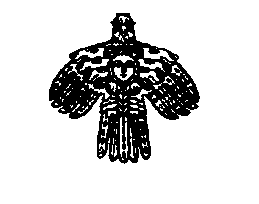 Осипова Александра Евгеньевна(8212) 301-228 (доб. 1308)№ п/пДата обращенияФ.И.О. гражданинаАдрес, телефон гражданинаСодержание обращенияДата и время личного приемаК кому записан на приемДата приема «__» _________ 20__ г.в ___ час. ___ мин.Подпись гражданина_________________________________________(расшифровка подписи)Подпись должностного лица, осуществляющего прием_________________________________________(расшифровка подписи)Министерство финансов Республики КомиГОСУДАРСТВЕННОЕ БЮДЖЕТНОЕ УЧРЕЖДЕНИЕ РЕСПУБЛИКИ КОМИ«ЦЕНТР ПРАВОВОГО ОБЕСПЕЧЕНИЯ» (ГБУ РК «Центр правового обеспечения»)«Право боксянь могмöдан шöрин» Коми Республикаса государственнöй бюджетнöй учреждениеМинистерство финансов Республики КомиГОСУДАРСТВЕННОЕ БЮДЖЕТНОЕ УЧРЕЖДЕНИЕ РЕСПУБЛИКИ КОМИ«ЦЕНТР ПРАВОВОГО ОБЕСПЕЧЕНИЯ» (ГБУ РК «Центр правового обеспечения»)«Право боксянь могмöдан шöрин» Коми Республикаса государственнöй бюджетнöй учреждениеМинистерство финансов Республики КомиГОСУДАРСТВЕННОЕ БЮДЖЕТНОЕ УЧРЕЖДЕНИЕ РЕСПУБЛИКИ КОМИ«ЦЕНТР ПРАВОВОГО ОБЕСПЕЧЕНИЯ» (ГБУ РК «Центр правового обеспечения»)«Право боксянь могмöдан шöрин» Коми Республикаса государственнöй бюджетнöй учреждениеМинистерство финансов Республики КомиГОСУДАРСТВЕННОЕ БЮДЖЕТНОЕ УЧРЕЖДЕНИЕ РЕСПУБЛИКИ КОМИ«ЦЕНТР ПРАВОВОГО ОБЕСПЕЧЕНИЯ» (ГБУ РК «Центр правового обеспечения»)«Право боксянь могмöдан шöрин» Коми Республикаса государственнöй бюджетнöй учреждениеМинистерство финансов Республики КомиГОСУДАРСТВЕННОЕ БЮДЖЕТНОЕ УЧРЕЖДЕНИЕ РЕСПУБЛИКИ КОМИ«ЦЕНТР ПРАВОВОГО ОБЕСПЕЧЕНИЯ» (ГБУ РК «Центр правового обеспечения»)«Право боксянь могмöдан шöрин» Коми Республикаса государственнöй бюджетнöй учреждениеМинистерство финансов Республики КомиГОСУДАРСТВЕННОЕ БЮДЖЕТНОЕ УЧРЕЖДЕНИЕ РЕСПУБЛИКИ КОМИ«ЦЕНТР ПРАВОВОГО ОБЕСПЕЧЕНИЯ» (ГБУ РК «Центр правового обеспечения»)«Право боксянь могмöдан шöрин» Коми Республикаса государственнöй бюджетнöй учреждениеМинистерство финансов Республики КомиГОСУДАРСТВЕННОЕ БЮДЖЕТНОЕ УЧРЕЖДЕНИЕ РЕСПУБЛИКИ КОМИ«ЦЕНТР ПРАВОВОГО ОБЕСПЕЧЕНИЯ» (ГБУ РК «Центр правового обеспечения»)«Право боксянь могмöдан шöрин» Коми Республикаса государственнöй бюджетнöй учреждениеМинистерство финансов Республики КомиГОСУДАРСТВЕННОЕ БЮДЖЕТНОЕ УЧРЕЖДЕНИЕ РЕСПУБЛИКИ КОМИ«ЦЕНТР ПРАВОВОГО ОБЕСПЕЧЕНИЯ» (ГБУ РК «Центр правового обеспечения»)«Право боксянь могмöдан шöрин» Коми Республикаса государственнöй бюджетнöй учреждениеМинистерство финансов Республики КомиГОСУДАРСТВЕННОЕ БЮДЖЕТНОЕ УЧРЕЖДЕНИЕ РЕСПУБЛИКИ КОМИ«ЦЕНТР ПРАВОВОГО ОБЕСПЕЧЕНИЯ» (ГБУ РК «Центр правового обеспечения»)«Право боксянь могмöдан шöрин» Коми Республикаса государственнöй бюджетнöй учреждениеМинистерство финансов Республики КомиГОСУДАРСТВЕННОЕ БЮДЖЕТНОЕ УЧРЕЖДЕНИЕ РЕСПУБЛИКИ КОМИ«ЦЕНТР ПРАВОВОГО ОБЕСПЕЧЕНИЯ» (ГБУ РК «Центр правового обеспечения»)«Право боксянь могмöдан шöрин» Коми Республикаса государственнöй бюджетнöй учреждениеМинистерство финансов Республики КомиГОСУДАРСТВЕННОЕ БЮДЖЕТНОЕ УЧРЕЖДЕНИЕ РЕСПУБЛИКИ КОМИ«ЦЕНТР ПРАВОВОГО ОБЕСПЕЧЕНИЯ» (ГБУ РК «Центр правового обеспечения»)«Право боксянь могмöдан шöрин» Коми Республикаса государственнöй бюджетнöй учреждениеМинистерство финансов Республики КомиГОСУДАРСТВЕННОЕ БЮДЖЕТНОЕ УЧРЕЖДЕНИЕ РЕСПУБЛИКИ КОМИ«ЦЕНТР ПРАВОВОГО ОБЕСПЕЧЕНИЯ» (ГБУ РК «Центр правового обеспечения»)«Право боксянь могмöдан шöрин» Коми Республикаса государственнöй бюджетнöй учреждениеМинистерство финансов Республики КомиГОСУДАРСТВЕННОЕ БЮДЖЕТНОЕ УЧРЕЖДЕНИЕ РЕСПУБЛИКИ КОМИ«ЦЕНТР ПРАВОВОГО ОБЕСПЕЧЕНИЯ» (ГБУ РК «Центр правового обеспечения»)«Право боксянь могмöдан шöрин» Коми Республикаса государственнöй бюджетнöй учреждениеМинистерство финансов Республики КомиГОСУДАРСТВЕННОЕ БЮДЖЕТНОЕ УЧРЕЖДЕНИЕ РЕСПУБЛИКИ КОМИ«ЦЕНТР ПРАВОВОГО ОБЕСПЕЧЕНИЯ» (ГБУ РК «Центр правового обеспечения»)«Право боксянь могмöдан шöрин» Коми Республикаса государственнöй бюджетнöй учреждениеМинистерство финансов Республики КомиГОСУДАРСТВЕННОЕ БЮДЖЕТНОЕ УЧРЕЖДЕНИЕ РЕСПУБЛИКИ КОМИ«ЦЕНТР ПРАВОВОГО ОБЕСПЕЧЕНИЯ» (ГБУ РК «Центр правового обеспечения»)«Право боксянь могмöдан шöрин» Коми Республикаса государственнöй бюджетнöй учреждениеМинистерство финансов Республики КомиГОСУДАРСТВЕННОЕ БЮДЖЕТНОЕ УЧРЕЖДЕНИЕ РЕСПУБЛИКИ КОМИ«ЦЕНТР ПРАВОВОГО ОБЕСПЕЧЕНИЯ» (ГБУ РК «Центр правового обеспечения»)«Право боксянь могмöдан шöрин» Коми Республикаса государственнöй бюджетнöй учреждениеМинистерство финансов Республики КомиГОСУДАРСТВЕННОЕ БЮДЖЕТНОЕ УЧРЕЖДЕНИЕ РЕСПУБЛИКИ КОМИ«ЦЕНТР ПРАВОВОГО ОБЕСПЕЧЕНИЯ» (ГБУ РК «Центр правового обеспечения»)«Право боксянь могмöдан шöрин» Коми Республикаса государственнöй бюджетнöй учреждениеМинистерство финансов Республики КомиГОСУДАРСТВЕННОЕ БЮДЖЕТНОЕ УЧРЕЖДЕНИЕ РЕСПУБЛИКИ КОМИ«ЦЕНТР ПРАВОВОГО ОБЕСПЕЧЕНИЯ» (ГБУ РК «Центр правового обеспечения»)«Право боксянь могмöдан шöрин» Коми Республикаса государственнöй бюджетнöй учреждениеМинистерство финансов Республики КомиГОСУДАРСТВЕННОЕ БЮДЖЕТНОЕ УЧРЕЖДЕНИЕ РЕСПУБЛИКИ КОМИ«ЦЕНТР ПРАВОВОГО ОБЕСПЕЧЕНИЯ» (ГБУ РК «Центр правового обеспечения»)«Право боксянь могмöдан шöрин» Коми Республикаса государственнöй бюджетнöй учреждениеМинистерство финансов Республики КомиГОСУДАРСТВЕННОЕ БЮДЖЕТНОЕ УЧРЕЖДЕНИЕ РЕСПУБЛИКИ КОМИ«ЦЕНТР ПРАВОВОГО ОБЕСПЕЧЕНИЯ» (ГБУ РК «Центр правового обеспечения»)«Право боксянь могмöдан шöрин» Коми Республикаса государственнöй бюджетнöй учреждениеМинистерство здравоохраненияРеспублики КомиМинистерство здравоохраненияРеспублики КомиМинистерство здравоохраненияРеспублики КомиМинистерство здравоохраненияРеспублики КомиМинистерство здравоохраненияРеспублики КомиМинистерство здравоохраненияРеспублики КомиМинистерство здравоохраненияРеспублики КомиМинистерство здравоохраненияРеспублики КомиМинистерство здравоохраненияРеспублики КомиМинистерство здравоохраненияРеспублики КомиПРАВОВОЕ ЗАКЛЮЧЕНИЕПРАВОВОЕ ЗАКЛЮЧЕНИЕПРАВОВОЕ ЗАКЛЮЧЕНИЕПРАВОВОЕ ЗАКЛЮЧЕНИЕПРАВОВОЕ ЗАКЛЮЧЕНИЕПРАВОВОЕ ЗАКЛЮЧЕНИЕПРАВОВОЕ ЗАКЛЮЧЕНИЕПРАВОВОЕ ЗАКЛЮЧЕНИЕПРАВОВОЕ ЗАКЛЮЧЕНИЕПРАВОВОЕ ЗАКЛЮЧЕНИЕПРАВОВОЕ ЗАКЛЮЧЕНИЕПРАВОВОЕ ЗАКЛЮЧЕНИЕПРАВОВОЕ ЗАКЛЮЧЕНИЕПРАВОВОЕ ЗАКЛЮЧЕНИЕПРАВОВОЕ ЗАКЛЮЧЕНИЕПРАВОВОЕ ЗАКЛЮЧЕНИЕПРАВОВОЕ ЗАКЛЮЧЕНИЕпо результатам исполнения поручения отпо результатам исполнения поручения отпо результатам исполнения поручения отпо результатам исполнения поручения отпо результатам исполнения поручения отпо результатам исполнения поручения отпо результатам исполнения поручения отпо результатам исполнения поручения от17 февраля17 февраля17 февраля202020141414г.№«___» ___________ 2014 г.«___» ___________ 2014 г.«___» ___________ 2014 г.«___» ___________ 2014 г.«___» ___________ 2014 г.«___» ___________ 2014 г.«___» ___________ 2014 г.                 № ___________                              № ___________                              № ___________                              № ___________                              № ___________                              № ___________                              № ___________                              № ___________                              № ___________                              № ___________                              № ___________             Предмет правового заключения:Предмет правового заключения:Проект приказа Министерства здравоохранения Республики Коми «Об утверждении Порядка рассмотрения обращений, поступивших в Министерство здравоохранения Республики Коми» (далее – проект приказа).Проект приказа Министерства здравоохранения Республики Коми «Об утверждении Порядка рассмотрения обращений, поступивших в Министерство здравоохранения Республики Коми» (далее – проект приказа).Проект приказа Министерства здравоохранения Республики Коми «Об утверждении Порядка рассмотрения обращений, поступивших в Министерство здравоохранения Республики Коми» (далее – проект приказа).Проект приказа Министерства здравоохранения Республики Коми «Об утверждении Порядка рассмотрения обращений, поступивших в Министерство здравоохранения Республики Коми» (далее – проект приказа).Проект приказа Министерства здравоохранения Республики Коми «Об утверждении Порядка рассмотрения обращений, поступивших в Министерство здравоохранения Республики Коми» (далее – проект приказа).Проект приказа Министерства здравоохранения Республики Коми «Об утверждении Порядка рассмотрения обращений, поступивших в Министерство здравоохранения Республики Коми» (далее – проект приказа).Проект приказа Министерства здравоохранения Республики Коми «Об утверждении Порядка рассмотрения обращений, поступивших в Министерство здравоохранения Республики Коми» (далее – проект приказа).Проект приказа Министерства здравоохранения Республики Коми «Об утверждении Порядка рассмотрения обращений, поступивших в Министерство здравоохранения Республики Коми» (далее – проект приказа).Проект приказа Министерства здравоохранения Республики Коми «Об утверждении Порядка рассмотрения обращений, поступивших в Министерство здравоохранения Республики Коми» (далее – проект приказа).Проект приказа Министерства здравоохранения Республики Коми «Об утверждении Порядка рассмотрения обращений, поступивших в Министерство здравоохранения Республики Коми» (далее – проект приказа).Проект приказа Министерства здравоохранения Республики Коми «Об утверждении Порядка рассмотрения обращений, поступивших в Министерство здравоохранения Республики Коми» (далее – проект приказа).Проект приказа Министерства здравоохранения Республики Коми «Об утверждении Порядка рассмотрения обращений, поступивших в Министерство здравоохранения Республики Коми» (далее – проект приказа).Проект приказа Министерства здравоохранения Республики Коми «Об утверждении Порядка рассмотрения обращений, поступивших в Министерство здравоохранения Республики Коми» (далее – проект приказа).Проект приказа Министерства здравоохранения Республики Коми «Об утверждении Порядка рассмотрения обращений, поступивших в Министерство здравоохранения Республики Коми» (далее – проект приказа).Проект приказа Министерства здравоохранения Республики Коми «Об утверждении Порядка рассмотрения обращений, поступивших в Министерство здравоохранения Республики Коми» (далее – проект приказа).Проект приказа Министерства здравоохранения Республики Коми «Об утверждении Порядка рассмотрения обращений, поступивших в Министерство здравоохранения Республики Коми» (далее – проект приказа).Проект приказа Министерства здравоохранения Республики Коми «Об утверждении Порядка рассмотрения обращений, поступивших в Министерство здравоохранения Республики Коми» (далее – проект приказа).Проект приказа Министерства здравоохранения Республики Коми «Об утверждении Порядка рассмотрения обращений, поступивших в Министерство здравоохранения Республики Коми» (далее – проект приказа).Мотивировочная часть заключения:Мотивировочная часть заключения:Мотивировочная часть заключения:Мотивировочная часть заключения:Мотивировочная часть заключения:Мотивировочная часть заключения:Мотивировочная часть заключения:Мотивировочная часть заключения:Мотивировочная часть заключения:Мотивировочная часть заключения:Мотивировочная часть заключения:Мотивировочная часть заключения:Мотивировочная часть заключения:Мотивировочная часть заключения:Мотивировочная часть заключения:Мотивировочная часть заключения:Мотивировочная часть заключения:Мотивировочная часть заключения:Мотивировочная часть заключения:Мотивировочная часть заключения:По результатам проведения правовой экспертизы проекта приказа установлено следующее.Согласно статье 3 Федерального закона от 02.05.2006 № 59-ФЗ «О порядке рассмотрения обращений граждан Российской Федерации» (далее – Федеральный закон от 02.05.2006 № 59-ФЗ) правоотношения, связанные с рассмотрением обращений граждан, регулируются Конституцией Российской Федерации, международными договорами Российской Федерации, федеральными конституционными законами, настоящим Федеральным законом и иными федеральными законами.Законы и иные нормативные правовые акты субъектов Российской Федерации могут устанавливать положения, направленные на защиту права граждан на обращение, в том числе устанавливать гарантии права граждан на обращение, дополняющие гарантии, установленные Федеральным  законом от 02.05.2006 № 59-ФЗ.Согласно части 1 статьи 1 Закона Республики Коми от 11.05.2010            № 47-РЗ «О реализации права граждан на обращение в Республике Коми» данный Закон регулирует правоотношения, связанные с реализацией права граждан на обращение в государственные учреждения Республики Коми и государственные унитарные предприятия Республики Коми, а также устанавливает дополнительные гарантии права граждан на обращение в государственные органы Республики Коми и органы местного самоуправления.Таким образом, органы исполнительной власти Республики Коми не наделены полномочиями по принятию нормативных правовых актов, регулирующих вопросы обращения граждан.Проектом приказа утверждается Порядок рассмотрения обращений, поступивших в Министерство здравоохранения Республики Коми.Как указано в разъяснениях Управления Министерства юстиции Российской Федерации по Республике Коми от 15.05.2013 № 02-07/2191 «О нормативных правовых актах Республики Коми в сфере организации работы по рассмотрению обращений граждан», к полномочиям субъектов Российской Федерации не отнесено определение порядка рассмотрения (организации работы по рассмотрению) обращений граждан.Вместе с тем, в соответствии с разъяснениями Управления Министерства юстиции Российской Федерации по Республике Коми от 15.05.2013 № 02-07/2191 «О нормативных правовых актах Республики Коми в сфере организации работы по рассмотрению обращений граждан» органы исполнительной власти Республики Коми могут определить своими актами особенности реализации предусмотренного Федеральным законом от 02.05.2006 № 59-ФЗ порядка.При этом указанные акты не будут отвечать признакам нормативности и соответствовать условиям включения их в федеральный регистр нормативных правовых актов субъектов Российской Федерации.Таким образом, проект приказа соответствует законодательству.Проект приказа не обладает признаками нормативного правового акта, в связи с чем, проект приказа не требует проведения антикоррупционной экспертизы, не подлежит официальному опубликованию и включению в федеральный регистр нормативных правовых актов субъектов Российской Федерации.Замечания и предложения правового характера к проекту приказа отсутствуют.По результатам проведения правовой экспертизы проекта приказа установлено следующее.Согласно статье 3 Федерального закона от 02.05.2006 № 59-ФЗ «О порядке рассмотрения обращений граждан Российской Федерации» (далее – Федеральный закон от 02.05.2006 № 59-ФЗ) правоотношения, связанные с рассмотрением обращений граждан, регулируются Конституцией Российской Федерации, международными договорами Российской Федерации, федеральными конституционными законами, настоящим Федеральным законом и иными федеральными законами.Законы и иные нормативные правовые акты субъектов Российской Федерации могут устанавливать положения, направленные на защиту права граждан на обращение, в том числе устанавливать гарантии права граждан на обращение, дополняющие гарантии, установленные Федеральным  законом от 02.05.2006 № 59-ФЗ.Согласно части 1 статьи 1 Закона Республики Коми от 11.05.2010            № 47-РЗ «О реализации права граждан на обращение в Республике Коми» данный Закон регулирует правоотношения, связанные с реализацией права граждан на обращение в государственные учреждения Республики Коми и государственные унитарные предприятия Республики Коми, а также устанавливает дополнительные гарантии права граждан на обращение в государственные органы Республики Коми и органы местного самоуправления.Таким образом, органы исполнительной власти Республики Коми не наделены полномочиями по принятию нормативных правовых актов, регулирующих вопросы обращения граждан.Проектом приказа утверждается Порядок рассмотрения обращений, поступивших в Министерство здравоохранения Республики Коми.Как указано в разъяснениях Управления Министерства юстиции Российской Федерации по Республике Коми от 15.05.2013 № 02-07/2191 «О нормативных правовых актах Республики Коми в сфере организации работы по рассмотрению обращений граждан», к полномочиям субъектов Российской Федерации не отнесено определение порядка рассмотрения (организации работы по рассмотрению) обращений граждан.Вместе с тем, в соответствии с разъяснениями Управления Министерства юстиции Российской Федерации по Республике Коми от 15.05.2013 № 02-07/2191 «О нормативных правовых актах Республики Коми в сфере организации работы по рассмотрению обращений граждан» органы исполнительной власти Республики Коми могут определить своими актами особенности реализации предусмотренного Федеральным законом от 02.05.2006 № 59-ФЗ порядка.При этом указанные акты не будут отвечать признакам нормативности и соответствовать условиям включения их в федеральный регистр нормативных правовых актов субъектов Российской Федерации.Таким образом, проект приказа соответствует законодательству.Проект приказа не обладает признаками нормативного правового акта, в связи с чем, проект приказа не требует проведения антикоррупционной экспертизы, не подлежит официальному опубликованию и включению в федеральный регистр нормативных правовых актов субъектов Российской Федерации.Замечания и предложения правового характера к проекту приказа отсутствуют.По результатам проведения правовой экспертизы проекта приказа установлено следующее.Согласно статье 3 Федерального закона от 02.05.2006 № 59-ФЗ «О порядке рассмотрения обращений граждан Российской Федерации» (далее – Федеральный закон от 02.05.2006 № 59-ФЗ) правоотношения, связанные с рассмотрением обращений граждан, регулируются Конституцией Российской Федерации, международными договорами Российской Федерации, федеральными конституционными законами, настоящим Федеральным законом и иными федеральными законами.Законы и иные нормативные правовые акты субъектов Российской Федерации могут устанавливать положения, направленные на защиту права граждан на обращение, в том числе устанавливать гарантии права граждан на обращение, дополняющие гарантии, установленные Федеральным  законом от 02.05.2006 № 59-ФЗ.Согласно части 1 статьи 1 Закона Республики Коми от 11.05.2010            № 47-РЗ «О реализации права граждан на обращение в Республике Коми» данный Закон регулирует правоотношения, связанные с реализацией права граждан на обращение в государственные учреждения Республики Коми и государственные унитарные предприятия Республики Коми, а также устанавливает дополнительные гарантии права граждан на обращение в государственные органы Республики Коми и органы местного самоуправления.Таким образом, органы исполнительной власти Республики Коми не наделены полномочиями по принятию нормативных правовых актов, регулирующих вопросы обращения граждан.Проектом приказа утверждается Порядок рассмотрения обращений, поступивших в Министерство здравоохранения Республики Коми.Как указано в разъяснениях Управления Министерства юстиции Российской Федерации по Республике Коми от 15.05.2013 № 02-07/2191 «О нормативных правовых актах Республики Коми в сфере организации работы по рассмотрению обращений граждан», к полномочиям субъектов Российской Федерации не отнесено определение порядка рассмотрения (организации работы по рассмотрению) обращений граждан.Вместе с тем, в соответствии с разъяснениями Управления Министерства юстиции Российской Федерации по Республике Коми от 15.05.2013 № 02-07/2191 «О нормативных правовых актах Республики Коми в сфере организации работы по рассмотрению обращений граждан» органы исполнительной власти Республики Коми могут определить своими актами особенности реализации предусмотренного Федеральным законом от 02.05.2006 № 59-ФЗ порядка.При этом указанные акты не будут отвечать признакам нормативности и соответствовать условиям включения их в федеральный регистр нормативных правовых актов субъектов Российской Федерации.Таким образом, проект приказа соответствует законодательству.Проект приказа не обладает признаками нормативного правового акта, в связи с чем, проект приказа не требует проведения антикоррупционной экспертизы, не подлежит официальному опубликованию и включению в федеральный регистр нормативных правовых актов субъектов Российской Федерации.Замечания и предложения правового характера к проекту приказа отсутствуют.По результатам проведения правовой экспертизы проекта приказа установлено следующее.Согласно статье 3 Федерального закона от 02.05.2006 № 59-ФЗ «О порядке рассмотрения обращений граждан Российской Федерации» (далее – Федеральный закон от 02.05.2006 № 59-ФЗ) правоотношения, связанные с рассмотрением обращений граждан, регулируются Конституцией Российской Федерации, международными договорами Российской Федерации, федеральными конституционными законами, настоящим Федеральным законом и иными федеральными законами.Законы и иные нормативные правовые акты субъектов Российской Федерации могут устанавливать положения, направленные на защиту права граждан на обращение, в том числе устанавливать гарантии права граждан на обращение, дополняющие гарантии, установленные Федеральным  законом от 02.05.2006 № 59-ФЗ.Согласно части 1 статьи 1 Закона Республики Коми от 11.05.2010            № 47-РЗ «О реализации права граждан на обращение в Республике Коми» данный Закон регулирует правоотношения, связанные с реализацией права граждан на обращение в государственные учреждения Республики Коми и государственные унитарные предприятия Республики Коми, а также устанавливает дополнительные гарантии права граждан на обращение в государственные органы Республики Коми и органы местного самоуправления.Таким образом, органы исполнительной власти Республики Коми не наделены полномочиями по принятию нормативных правовых актов, регулирующих вопросы обращения граждан.Проектом приказа утверждается Порядок рассмотрения обращений, поступивших в Министерство здравоохранения Республики Коми.Как указано в разъяснениях Управления Министерства юстиции Российской Федерации по Республике Коми от 15.05.2013 № 02-07/2191 «О нормативных правовых актах Республики Коми в сфере организации работы по рассмотрению обращений граждан», к полномочиям субъектов Российской Федерации не отнесено определение порядка рассмотрения (организации работы по рассмотрению) обращений граждан.Вместе с тем, в соответствии с разъяснениями Управления Министерства юстиции Российской Федерации по Республике Коми от 15.05.2013 № 02-07/2191 «О нормативных правовых актах Республики Коми в сфере организации работы по рассмотрению обращений граждан» органы исполнительной власти Республики Коми могут определить своими актами особенности реализации предусмотренного Федеральным законом от 02.05.2006 № 59-ФЗ порядка.При этом указанные акты не будут отвечать признакам нормативности и соответствовать условиям включения их в федеральный регистр нормативных правовых актов субъектов Российской Федерации.Таким образом, проект приказа соответствует законодательству.Проект приказа не обладает признаками нормативного правового акта, в связи с чем, проект приказа не требует проведения антикоррупционной экспертизы, не подлежит официальному опубликованию и включению в федеральный регистр нормативных правовых актов субъектов Российской Федерации.Замечания и предложения правового характера к проекту приказа отсутствуют.По результатам проведения правовой экспертизы проекта приказа установлено следующее.Согласно статье 3 Федерального закона от 02.05.2006 № 59-ФЗ «О порядке рассмотрения обращений граждан Российской Федерации» (далее – Федеральный закон от 02.05.2006 № 59-ФЗ) правоотношения, связанные с рассмотрением обращений граждан, регулируются Конституцией Российской Федерации, международными договорами Российской Федерации, федеральными конституционными законами, настоящим Федеральным законом и иными федеральными законами.Законы и иные нормативные правовые акты субъектов Российской Федерации могут устанавливать положения, направленные на защиту права граждан на обращение, в том числе устанавливать гарантии права граждан на обращение, дополняющие гарантии, установленные Федеральным  законом от 02.05.2006 № 59-ФЗ.Согласно части 1 статьи 1 Закона Республики Коми от 11.05.2010            № 47-РЗ «О реализации права граждан на обращение в Республике Коми» данный Закон регулирует правоотношения, связанные с реализацией права граждан на обращение в государственные учреждения Республики Коми и государственные унитарные предприятия Республики Коми, а также устанавливает дополнительные гарантии права граждан на обращение в государственные органы Республики Коми и органы местного самоуправления.Таким образом, органы исполнительной власти Республики Коми не наделены полномочиями по принятию нормативных правовых актов, регулирующих вопросы обращения граждан.Проектом приказа утверждается Порядок рассмотрения обращений, поступивших в Министерство здравоохранения Республики Коми.Как указано в разъяснениях Управления Министерства юстиции Российской Федерации по Республике Коми от 15.05.2013 № 02-07/2191 «О нормативных правовых актах Республики Коми в сфере организации работы по рассмотрению обращений граждан», к полномочиям субъектов Российской Федерации не отнесено определение порядка рассмотрения (организации работы по рассмотрению) обращений граждан.Вместе с тем, в соответствии с разъяснениями Управления Министерства юстиции Российской Федерации по Республике Коми от 15.05.2013 № 02-07/2191 «О нормативных правовых актах Республики Коми в сфере организации работы по рассмотрению обращений граждан» органы исполнительной власти Республики Коми могут определить своими актами особенности реализации предусмотренного Федеральным законом от 02.05.2006 № 59-ФЗ порядка.При этом указанные акты не будут отвечать признакам нормативности и соответствовать условиям включения их в федеральный регистр нормативных правовых актов субъектов Российской Федерации.Таким образом, проект приказа соответствует законодательству.Проект приказа не обладает признаками нормативного правового акта, в связи с чем, проект приказа не требует проведения антикоррупционной экспертизы, не подлежит официальному опубликованию и включению в федеральный регистр нормативных правовых актов субъектов Российской Федерации.Замечания и предложения правового характера к проекту приказа отсутствуют.По результатам проведения правовой экспертизы проекта приказа установлено следующее.Согласно статье 3 Федерального закона от 02.05.2006 № 59-ФЗ «О порядке рассмотрения обращений граждан Российской Федерации» (далее – Федеральный закон от 02.05.2006 № 59-ФЗ) правоотношения, связанные с рассмотрением обращений граждан, регулируются Конституцией Российской Федерации, международными договорами Российской Федерации, федеральными конституционными законами, настоящим Федеральным законом и иными федеральными законами.Законы и иные нормативные правовые акты субъектов Российской Федерации могут устанавливать положения, направленные на защиту права граждан на обращение, в том числе устанавливать гарантии права граждан на обращение, дополняющие гарантии, установленные Федеральным  законом от 02.05.2006 № 59-ФЗ.Согласно части 1 статьи 1 Закона Республики Коми от 11.05.2010            № 47-РЗ «О реализации права граждан на обращение в Республике Коми» данный Закон регулирует правоотношения, связанные с реализацией права граждан на обращение в государственные учреждения Республики Коми и государственные унитарные предприятия Республики Коми, а также устанавливает дополнительные гарантии права граждан на обращение в государственные органы Республики Коми и органы местного самоуправления.Таким образом, органы исполнительной власти Республики Коми не наделены полномочиями по принятию нормативных правовых актов, регулирующих вопросы обращения граждан.Проектом приказа утверждается Порядок рассмотрения обращений, поступивших в Министерство здравоохранения Республики Коми.Как указано в разъяснениях Управления Министерства юстиции Российской Федерации по Республике Коми от 15.05.2013 № 02-07/2191 «О нормативных правовых актах Республики Коми в сфере организации работы по рассмотрению обращений граждан», к полномочиям субъектов Российской Федерации не отнесено определение порядка рассмотрения (организации работы по рассмотрению) обращений граждан.Вместе с тем, в соответствии с разъяснениями Управления Министерства юстиции Российской Федерации по Республике Коми от 15.05.2013 № 02-07/2191 «О нормативных правовых актах Республики Коми в сфере организации работы по рассмотрению обращений граждан» органы исполнительной власти Республики Коми могут определить своими актами особенности реализации предусмотренного Федеральным законом от 02.05.2006 № 59-ФЗ порядка.При этом указанные акты не будут отвечать признакам нормативности и соответствовать условиям включения их в федеральный регистр нормативных правовых актов субъектов Российской Федерации.Таким образом, проект приказа соответствует законодательству.Проект приказа не обладает признаками нормативного правового акта, в связи с чем, проект приказа не требует проведения антикоррупционной экспертизы, не подлежит официальному опубликованию и включению в федеральный регистр нормативных правовых актов субъектов Российской Федерации.Замечания и предложения правового характера к проекту приказа отсутствуют.По результатам проведения правовой экспертизы проекта приказа установлено следующее.Согласно статье 3 Федерального закона от 02.05.2006 № 59-ФЗ «О порядке рассмотрения обращений граждан Российской Федерации» (далее – Федеральный закон от 02.05.2006 № 59-ФЗ) правоотношения, связанные с рассмотрением обращений граждан, регулируются Конституцией Российской Федерации, международными договорами Российской Федерации, федеральными конституционными законами, настоящим Федеральным законом и иными федеральными законами.Законы и иные нормативные правовые акты субъектов Российской Федерации могут устанавливать положения, направленные на защиту права граждан на обращение, в том числе устанавливать гарантии права граждан на обращение, дополняющие гарантии, установленные Федеральным  законом от 02.05.2006 № 59-ФЗ.Согласно части 1 статьи 1 Закона Республики Коми от 11.05.2010            № 47-РЗ «О реализации права граждан на обращение в Республике Коми» данный Закон регулирует правоотношения, связанные с реализацией права граждан на обращение в государственные учреждения Республики Коми и государственные унитарные предприятия Республики Коми, а также устанавливает дополнительные гарантии права граждан на обращение в государственные органы Республики Коми и органы местного самоуправления.Таким образом, органы исполнительной власти Республики Коми не наделены полномочиями по принятию нормативных правовых актов, регулирующих вопросы обращения граждан.Проектом приказа утверждается Порядок рассмотрения обращений, поступивших в Министерство здравоохранения Республики Коми.Как указано в разъяснениях Управления Министерства юстиции Российской Федерации по Республике Коми от 15.05.2013 № 02-07/2191 «О нормативных правовых актах Республики Коми в сфере организации работы по рассмотрению обращений граждан», к полномочиям субъектов Российской Федерации не отнесено определение порядка рассмотрения (организации работы по рассмотрению) обращений граждан.Вместе с тем, в соответствии с разъяснениями Управления Министерства юстиции Российской Федерации по Республике Коми от 15.05.2013 № 02-07/2191 «О нормативных правовых актах Республики Коми в сфере организации работы по рассмотрению обращений граждан» органы исполнительной власти Республики Коми могут определить своими актами особенности реализации предусмотренного Федеральным законом от 02.05.2006 № 59-ФЗ порядка.При этом указанные акты не будут отвечать признакам нормативности и соответствовать условиям включения их в федеральный регистр нормативных правовых актов субъектов Российской Федерации.Таким образом, проект приказа соответствует законодательству.Проект приказа не обладает признаками нормативного правового акта, в связи с чем, проект приказа не требует проведения антикоррупционной экспертизы, не подлежит официальному опубликованию и включению в федеральный регистр нормативных правовых актов субъектов Российской Федерации.Замечания и предложения правового характера к проекту приказа отсутствуют.По результатам проведения правовой экспертизы проекта приказа установлено следующее.Согласно статье 3 Федерального закона от 02.05.2006 № 59-ФЗ «О порядке рассмотрения обращений граждан Российской Федерации» (далее – Федеральный закон от 02.05.2006 № 59-ФЗ) правоотношения, связанные с рассмотрением обращений граждан, регулируются Конституцией Российской Федерации, международными договорами Российской Федерации, федеральными конституционными законами, настоящим Федеральным законом и иными федеральными законами.Законы и иные нормативные правовые акты субъектов Российской Федерации могут устанавливать положения, направленные на защиту права граждан на обращение, в том числе устанавливать гарантии права граждан на обращение, дополняющие гарантии, установленные Федеральным  законом от 02.05.2006 № 59-ФЗ.Согласно части 1 статьи 1 Закона Республики Коми от 11.05.2010            № 47-РЗ «О реализации права граждан на обращение в Республике Коми» данный Закон регулирует правоотношения, связанные с реализацией права граждан на обращение в государственные учреждения Республики Коми и государственные унитарные предприятия Республики Коми, а также устанавливает дополнительные гарантии права граждан на обращение в государственные органы Республики Коми и органы местного самоуправления.Таким образом, органы исполнительной власти Республики Коми не наделены полномочиями по принятию нормативных правовых актов, регулирующих вопросы обращения граждан.Проектом приказа утверждается Порядок рассмотрения обращений, поступивших в Министерство здравоохранения Республики Коми.Как указано в разъяснениях Управления Министерства юстиции Российской Федерации по Республике Коми от 15.05.2013 № 02-07/2191 «О нормативных правовых актах Республики Коми в сфере организации работы по рассмотрению обращений граждан», к полномочиям субъектов Российской Федерации не отнесено определение порядка рассмотрения (организации работы по рассмотрению) обращений граждан.Вместе с тем, в соответствии с разъяснениями Управления Министерства юстиции Российской Федерации по Республике Коми от 15.05.2013 № 02-07/2191 «О нормативных правовых актах Республики Коми в сфере организации работы по рассмотрению обращений граждан» органы исполнительной власти Республики Коми могут определить своими актами особенности реализации предусмотренного Федеральным законом от 02.05.2006 № 59-ФЗ порядка.При этом указанные акты не будут отвечать признакам нормативности и соответствовать условиям включения их в федеральный регистр нормативных правовых актов субъектов Российской Федерации.Таким образом, проект приказа соответствует законодательству.Проект приказа не обладает признаками нормативного правового акта, в связи с чем, проект приказа не требует проведения антикоррупционной экспертизы, не подлежит официальному опубликованию и включению в федеральный регистр нормативных правовых актов субъектов Российской Федерации.Замечания и предложения правового характера к проекту приказа отсутствуют.По результатам проведения правовой экспертизы проекта приказа установлено следующее.Согласно статье 3 Федерального закона от 02.05.2006 № 59-ФЗ «О порядке рассмотрения обращений граждан Российской Федерации» (далее – Федеральный закон от 02.05.2006 № 59-ФЗ) правоотношения, связанные с рассмотрением обращений граждан, регулируются Конституцией Российской Федерации, международными договорами Российской Федерации, федеральными конституционными законами, настоящим Федеральным законом и иными федеральными законами.Законы и иные нормативные правовые акты субъектов Российской Федерации могут устанавливать положения, направленные на защиту права граждан на обращение, в том числе устанавливать гарантии права граждан на обращение, дополняющие гарантии, установленные Федеральным  законом от 02.05.2006 № 59-ФЗ.Согласно части 1 статьи 1 Закона Республики Коми от 11.05.2010            № 47-РЗ «О реализации права граждан на обращение в Республике Коми» данный Закон регулирует правоотношения, связанные с реализацией права граждан на обращение в государственные учреждения Республики Коми и государственные унитарные предприятия Республики Коми, а также устанавливает дополнительные гарантии права граждан на обращение в государственные органы Республики Коми и органы местного самоуправления.Таким образом, органы исполнительной власти Республики Коми не наделены полномочиями по принятию нормативных правовых актов, регулирующих вопросы обращения граждан.Проектом приказа утверждается Порядок рассмотрения обращений, поступивших в Министерство здравоохранения Республики Коми.Как указано в разъяснениях Управления Министерства юстиции Российской Федерации по Республике Коми от 15.05.2013 № 02-07/2191 «О нормативных правовых актах Республики Коми в сфере организации работы по рассмотрению обращений граждан», к полномочиям субъектов Российской Федерации не отнесено определение порядка рассмотрения (организации работы по рассмотрению) обращений граждан.Вместе с тем, в соответствии с разъяснениями Управления Министерства юстиции Российской Федерации по Республике Коми от 15.05.2013 № 02-07/2191 «О нормативных правовых актах Республики Коми в сфере организации работы по рассмотрению обращений граждан» органы исполнительной власти Республики Коми могут определить своими актами особенности реализации предусмотренного Федеральным законом от 02.05.2006 № 59-ФЗ порядка.При этом указанные акты не будут отвечать признакам нормативности и соответствовать условиям включения их в федеральный регистр нормативных правовых актов субъектов Российской Федерации.Таким образом, проект приказа соответствует законодательству.Проект приказа не обладает признаками нормативного правового акта, в связи с чем, проект приказа не требует проведения антикоррупционной экспертизы, не подлежит официальному опубликованию и включению в федеральный регистр нормативных правовых актов субъектов Российской Федерации.Замечания и предложения правового характера к проекту приказа отсутствуют.По результатам проведения правовой экспертизы проекта приказа установлено следующее.Согласно статье 3 Федерального закона от 02.05.2006 № 59-ФЗ «О порядке рассмотрения обращений граждан Российской Федерации» (далее – Федеральный закон от 02.05.2006 № 59-ФЗ) правоотношения, связанные с рассмотрением обращений граждан, регулируются Конституцией Российской Федерации, международными договорами Российской Федерации, федеральными конституционными законами, настоящим Федеральным законом и иными федеральными законами.Законы и иные нормативные правовые акты субъектов Российской Федерации могут устанавливать положения, направленные на защиту права граждан на обращение, в том числе устанавливать гарантии права граждан на обращение, дополняющие гарантии, установленные Федеральным  законом от 02.05.2006 № 59-ФЗ.Согласно части 1 статьи 1 Закона Республики Коми от 11.05.2010            № 47-РЗ «О реализации права граждан на обращение в Республике Коми» данный Закон регулирует правоотношения, связанные с реализацией права граждан на обращение в государственные учреждения Республики Коми и государственные унитарные предприятия Республики Коми, а также устанавливает дополнительные гарантии права граждан на обращение в государственные органы Республики Коми и органы местного самоуправления.Таким образом, органы исполнительной власти Республики Коми не наделены полномочиями по принятию нормативных правовых актов, регулирующих вопросы обращения граждан.Проектом приказа утверждается Порядок рассмотрения обращений, поступивших в Министерство здравоохранения Республики Коми.Как указано в разъяснениях Управления Министерства юстиции Российской Федерации по Республике Коми от 15.05.2013 № 02-07/2191 «О нормативных правовых актах Республики Коми в сфере организации работы по рассмотрению обращений граждан», к полномочиям субъектов Российской Федерации не отнесено определение порядка рассмотрения (организации работы по рассмотрению) обращений граждан.Вместе с тем, в соответствии с разъяснениями Управления Министерства юстиции Российской Федерации по Республике Коми от 15.05.2013 № 02-07/2191 «О нормативных правовых актах Республики Коми в сфере организации работы по рассмотрению обращений граждан» органы исполнительной власти Республики Коми могут определить своими актами особенности реализации предусмотренного Федеральным законом от 02.05.2006 № 59-ФЗ порядка.При этом указанные акты не будут отвечать признакам нормативности и соответствовать условиям включения их в федеральный регистр нормативных правовых актов субъектов Российской Федерации.Таким образом, проект приказа соответствует законодательству.Проект приказа не обладает признаками нормативного правового акта, в связи с чем, проект приказа не требует проведения антикоррупционной экспертизы, не подлежит официальному опубликованию и включению в федеральный регистр нормативных правовых актов субъектов Российской Федерации.Замечания и предложения правового характера к проекту приказа отсутствуют.По результатам проведения правовой экспертизы проекта приказа установлено следующее.Согласно статье 3 Федерального закона от 02.05.2006 № 59-ФЗ «О порядке рассмотрения обращений граждан Российской Федерации» (далее – Федеральный закон от 02.05.2006 № 59-ФЗ) правоотношения, связанные с рассмотрением обращений граждан, регулируются Конституцией Российской Федерации, международными договорами Российской Федерации, федеральными конституционными законами, настоящим Федеральным законом и иными федеральными законами.Законы и иные нормативные правовые акты субъектов Российской Федерации могут устанавливать положения, направленные на защиту права граждан на обращение, в том числе устанавливать гарантии права граждан на обращение, дополняющие гарантии, установленные Федеральным  законом от 02.05.2006 № 59-ФЗ.Согласно части 1 статьи 1 Закона Республики Коми от 11.05.2010            № 47-РЗ «О реализации права граждан на обращение в Республике Коми» данный Закон регулирует правоотношения, связанные с реализацией права граждан на обращение в государственные учреждения Республики Коми и государственные унитарные предприятия Республики Коми, а также устанавливает дополнительные гарантии права граждан на обращение в государственные органы Республики Коми и органы местного самоуправления.Таким образом, органы исполнительной власти Республики Коми не наделены полномочиями по принятию нормативных правовых актов, регулирующих вопросы обращения граждан.Проектом приказа утверждается Порядок рассмотрения обращений, поступивших в Министерство здравоохранения Республики Коми.Как указано в разъяснениях Управления Министерства юстиции Российской Федерации по Республике Коми от 15.05.2013 № 02-07/2191 «О нормативных правовых актах Республики Коми в сфере организации работы по рассмотрению обращений граждан», к полномочиям субъектов Российской Федерации не отнесено определение порядка рассмотрения (организации работы по рассмотрению) обращений граждан.Вместе с тем, в соответствии с разъяснениями Управления Министерства юстиции Российской Федерации по Республике Коми от 15.05.2013 № 02-07/2191 «О нормативных правовых актах Республики Коми в сфере организации работы по рассмотрению обращений граждан» органы исполнительной власти Республики Коми могут определить своими актами особенности реализации предусмотренного Федеральным законом от 02.05.2006 № 59-ФЗ порядка.При этом указанные акты не будут отвечать признакам нормативности и соответствовать условиям включения их в федеральный регистр нормативных правовых актов субъектов Российской Федерации.Таким образом, проект приказа соответствует законодательству.Проект приказа не обладает признаками нормативного правового акта, в связи с чем, проект приказа не требует проведения антикоррупционной экспертизы, не подлежит официальному опубликованию и включению в федеральный регистр нормативных правовых актов субъектов Российской Федерации.Замечания и предложения правового характера к проекту приказа отсутствуют.По результатам проведения правовой экспертизы проекта приказа установлено следующее.Согласно статье 3 Федерального закона от 02.05.2006 № 59-ФЗ «О порядке рассмотрения обращений граждан Российской Федерации» (далее – Федеральный закон от 02.05.2006 № 59-ФЗ) правоотношения, связанные с рассмотрением обращений граждан, регулируются Конституцией Российской Федерации, международными договорами Российской Федерации, федеральными конституционными законами, настоящим Федеральным законом и иными федеральными законами.Законы и иные нормативные правовые акты субъектов Российской Федерации могут устанавливать положения, направленные на защиту права граждан на обращение, в том числе устанавливать гарантии права граждан на обращение, дополняющие гарантии, установленные Федеральным  законом от 02.05.2006 № 59-ФЗ.Согласно части 1 статьи 1 Закона Республики Коми от 11.05.2010            № 47-РЗ «О реализации права граждан на обращение в Республике Коми» данный Закон регулирует правоотношения, связанные с реализацией права граждан на обращение в государственные учреждения Республики Коми и государственные унитарные предприятия Республики Коми, а также устанавливает дополнительные гарантии права граждан на обращение в государственные органы Республики Коми и органы местного самоуправления.Таким образом, органы исполнительной власти Республики Коми не наделены полномочиями по принятию нормативных правовых актов, регулирующих вопросы обращения граждан.Проектом приказа утверждается Порядок рассмотрения обращений, поступивших в Министерство здравоохранения Республики Коми.Как указано в разъяснениях Управления Министерства юстиции Российской Федерации по Республике Коми от 15.05.2013 № 02-07/2191 «О нормативных правовых актах Республики Коми в сфере организации работы по рассмотрению обращений граждан», к полномочиям субъектов Российской Федерации не отнесено определение порядка рассмотрения (организации работы по рассмотрению) обращений граждан.Вместе с тем, в соответствии с разъяснениями Управления Министерства юстиции Российской Федерации по Республике Коми от 15.05.2013 № 02-07/2191 «О нормативных правовых актах Республики Коми в сфере организации работы по рассмотрению обращений граждан» органы исполнительной власти Республики Коми могут определить своими актами особенности реализации предусмотренного Федеральным законом от 02.05.2006 № 59-ФЗ порядка.При этом указанные акты не будут отвечать признакам нормативности и соответствовать условиям включения их в федеральный регистр нормативных правовых актов субъектов Российской Федерации.Таким образом, проект приказа соответствует законодательству.Проект приказа не обладает признаками нормативного правового акта, в связи с чем, проект приказа не требует проведения антикоррупционной экспертизы, не подлежит официальному опубликованию и включению в федеральный регистр нормативных правовых актов субъектов Российской Федерации.Замечания и предложения правового характера к проекту приказа отсутствуют.По результатам проведения правовой экспертизы проекта приказа установлено следующее.Согласно статье 3 Федерального закона от 02.05.2006 № 59-ФЗ «О порядке рассмотрения обращений граждан Российской Федерации» (далее – Федеральный закон от 02.05.2006 № 59-ФЗ) правоотношения, связанные с рассмотрением обращений граждан, регулируются Конституцией Российской Федерации, международными договорами Российской Федерации, федеральными конституционными законами, настоящим Федеральным законом и иными федеральными законами.Законы и иные нормативные правовые акты субъектов Российской Федерации могут устанавливать положения, направленные на защиту права граждан на обращение, в том числе устанавливать гарантии права граждан на обращение, дополняющие гарантии, установленные Федеральным  законом от 02.05.2006 № 59-ФЗ.Согласно части 1 статьи 1 Закона Республики Коми от 11.05.2010            № 47-РЗ «О реализации права граждан на обращение в Республике Коми» данный Закон регулирует правоотношения, связанные с реализацией права граждан на обращение в государственные учреждения Республики Коми и государственные унитарные предприятия Республики Коми, а также устанавливает дополнительные гарантии права граждан на обращение в государственные органы Республики Коми и органы местного самоуправления.Таким образом, органы исполнительной власти Республики Коми не наделены полномочиями по принятию нормативных правовых актов, регулирующих вопросы обращения граждан.Проектом приказа утверждается Порядок рассмотрения обращений, поступивших в Министерство здравоохранения Республики Коми.Как указано в разъяснениях Управления Министерства юстиции Российской Федерации по Республике Коми от 15.05.2013 № 02-07/2191 «О нормативных правовых актах Республики Коми в сфере организации работы по рассмотрению обращений граждан», к полномочиям субъектов Российской Федерации не отнесено определение порядка рассмотрения (организации работы по рассмотрению) обращений граждан.Вместе с тем, в соответствии с разъяснениями Управления Министерства юстиции Российской Федерации по Республике Коми от 15.05.2013 № 02-07/2191 «О нормативных правовых актах Республики Коми в сфере организации работы по рассмотрению обращений граждан» органы исполнительной власти Республики Коми могут определить своими актами особенности реализации предусмотренного Федеральным законом от 02.05.2006 № 59-ФЗ порядка.При этом указанные акты не будут отвечать признакам нормативности и соответствовать условиям включения их в федеральный регистр нормативных правовых актов субъектов Российской Федерации.Таким образом, проект приказа соответствует законодательству.Проект приказа не обладает признаками нормативного правового акта, в связи с чем, проект приказа не требует проведения антикоррупционной экспертизы, не подлежит официальному опубликованию и включению в федеральный регистр нормативных правовых актов субъектов Российской Федерации.Замечания и предложения правового характера к проекту приказа отсутствуют.По результатам проведения правовой экспертизы проекта приказа установлено следующее.Согласно статье 3 Федерального закона от 02.05.2006 № 59-ФЗ «О порядке рассмотрения обращений граждан Российской Федерации» (далее – Федеральный закон от 02.05.2006 № 59-ФЗ) правоотношения, связанные с рассмотрением обращений граждан, регулируются Конституцией Российской Федерации, международными договорами Российской Федерации, федеральными конституционными законами, настоящим Федеральным законом и иными федеральными законами.Законы и иные нормативные правовые акты субъектов Российской Федерации могут устанавливать положения, направленные на защиту права граждан на обращение, в том числе устанавливать гарантии права граждан на обращение, дополняющие гарантии, установленные Федеральным  законом от 02.05.2006 № 59-ФЗ.Согласно части 1 статьи 1 Закона Республики Коми от 11.05.2010            № 47-РЗ «О реализации права граждан на обращение в Республике Коми» данный Закон регулирует правоотношения, связанные с реализацией права граждан на обращение в государственные учреждения Республики Коми и государственные унитарные предприятия Республики Коми, а также устанавливает дополнительные гарантии права граждан на обращение в государственные органы Республики Коми и органы местного самоуправления.Таким образом, органы исполнительной власти Республики Коми не наделены полномочиями по принятию нормативных правовых актов, регулирующих вопросы обращения граждан.Проектом приказа утверждается Порядок рассмотрения обращений, поступивших в Министерство здравоохранения Республики Коми.Как указано в разъяснениях Управления Министерства юстиции Российской Федерации по Республике Коми от 15.05.2013 № 02-07/2191 «О нормативных правовых актах Республики Коми в сфере организации работы по рассмотрению обращений граждан», к полномочиям субъектов Российской Федерации не отнесено определение порядка рассмотрения (организации работы по рассмотрению) обращений граждан.Вместе с тем, в соответствии с разъяснениями Управления Министерства юстиции Российской Федерации по Республике Коми от 15.05.2013 № 02-07/2191 «О нормативных правовых актах Республики Коми в сфере организации работы по рассмотрению обращений граждан» органы исполнительной власти Республики Коми могут определить своими актами особенности реализации предусмотренного Федеральным законом от 02.05.2006 № 59-ФЗ порядка.При этом указанные акты не будут отвечать признакам нормативности и соответствовать условиям включения их в федеральный регистр нормативных правовых актов субъектов Российской Федерации.Таким образом, проект приказа соответствует законодательству.Проект приказа не обладает признаками нормативного правового акта, в связи с чем, проект приказа не требует проведения антикоррупционной экспертизы, не подлежит официальному опубликованию и включению в федеральный регистр нормативных правовых актов субъектов Российской Федерации.Замечания и предложения правового характера к проекту приказа отсутствуют.По результатам проведения правовой экспертизы проекта приказа установлено следующее.Согласно статье 3 Федерального закона от 02.05.2006 № 59-ФЗ «О порядке рассмотрения обращений граждан Российской Федерации» (далее – Федеральный закон от 02.05.2006 № 59-ФЗ) правоотношения, связанные с рассмотрением обращений граждан, регулируются Конституцией Российской Федерации, международными договорами Российской Федерации, федеральными конституционными законами, настоящим Федеральным законом и иными федеральными законами.Законы и иные нормативные правовые акты субъектов Российской Федерации могут устанавливать положения, направленные на защиту права граждан на обращение, в том числе устанавливать гарантии права граждан на обращение, дополняющие гарантии, установленные Федеральным  законом от 02.05.2006 № 59-ФЗ.Согласно части 1 статьи 1 Закона Республики Коми от 11.05.2010            № 47-РЗ «О реализации права граждан на обращение в Республике Коми» данный Закон регулирует правоотношения, связанные с реализацией права граждан на обращение в государственные учреждения Республики Коми и государственные унитарные предприятия Республики Коми, а также устанавливает дополнительные гарантии права граждан на обращение в государственные органы Республики Коми и органы местного самоуправления.Таким образом, органы исполнительной власти Республики Коми не наделены полномочиями по принятию нормативных правовых актов, регулирующих вопросы обращения граждан.Проектом приказа утверждается Порядок рассмотрения обращений, поступивших в Министерство здравоохранения Республики Коми.Как указано в разъяснениях Управления Министерства юстиции Российской Федерации по Республике Коми от 15.05.2013 № 02-07/2191 «О нормативных правовых актах Республики Коми в сфере организации работы по рассмотрению обращений граждан», к полномочиям субъектов Российской Федерации не отнесено определение порядка рассмотрения (организации работы по рассмотрению) обращений граждан.Вместе с тем, в соответствии с разъяснениями Управления Министерства юстиции Российской Федерации по Республике Коми от 15.05.2013 № 02-07/2191 «О нормативных правовых актах Республики Коми в сфере организации работы по рассмотрению обращений граждан» органы исполнительной власти Республики Коми могут определить своими актами особенности реализации предусмотренного Федеральным законом от 02.05.2006 № 59-ФЗ порядка.При этом указанные акты не будут отвечать признакам нормативности и соответствовать условиям включения их в федеральный регистр нормативных правовых актов субъектов Российской Федерации.Таким образом, проект приказа соответствует законодательству.Проект приказа не обладает признаками нормативного правового акта, в связи с чем, проект приказа не требует проведения антикоррупционной экспертизы, не подлежит официальному опубликованию и включению в федеральный регистр нормативных правовых актов субъектов Российской Федерации.Замечания и предложения правового характера к проекту приказа отсутствуют.По результатам проведения правовой экспертизы проекта приказа установлено следующее.Согласно статье 3 Федерального закона от 02.05.2006 № 59-ФЗ «О порядке рассмотрения обращений граждан Российской Федерации» (далее – Федеральный закон от 02.05.2006 № 59-ФЗ) правоотношения, связанные с рассмотрением обращений граждан, регулируются Конституцией Российской Федерации, международными договорами Российской Федерации, федеральными конституционными законами, настоящим Федеральным законом и иными федеральными законами.Законы и иные нормативные правовые акты субъектов Российской Федерации могут устанавливать положения, направленные на защиту права граждан на обращение, в том числе устанавливать гарантии права граждан на обращение, дополняющие гарантии, установленные Федеральным  законом от 02.05.2006 № 59-ФЗ.Согласно части 1 статьи 1 Закона Республики Коми от 11.05.2010            № 47-РЗ «О реализации права граждан на обращение в Республике Коми» данный Закон регулирует правоотношения, связанные с реализацией права граждан на обращение в государственные учреждения Республики Коми и государственные унитарные предприятия Республики Коми, а также устанавливает дополнительные гарантии права граждан на обращение в государственные органы Республики Коми и органы местного самоуправления.Таким образом, органы исполнительной власти Республики Коми не наделены полномочиями по принятию нормативных правовых актов, регулирующих вопросы обращения граждан.Проектом приказа утверждается Порядок рассмотрения обращений, поступивших в Министерство здравоохранения Республики Коми.Как указано в разъяснениях Управления Министерства юстиции Российской Федерации по Республике Коми от 15.05.2013 № 02-07/2191 «О нормативных правовых актах Республики Коми в сфере организации работы по рассмотрению обращений граждан», к полномочиям субъектов Российской Федерации не отнесено определение порядка рассмотрения (организации работы по рассмотрению) обращений граждан.Вместе с тем, в соответствии с разъяснениями Управления Министерства юстиции Российской Федерации по Республике Коми от 15.05.2013 № 02-07/2191 «О нормативных правовых актах Республики Коми в сфере организации работы по рассмотрению обращений граждан» органы исполнительной власти Республики Коми могут определить своими актами особенности реализации предусмотренного Федеральным законом от 02.05.2006 № 59-ФЗ порядка.При этом указанные акты не будут отвечать признакам нормативности и соответствовать условиям включения их в федеральный регистр нормативных правовых актов субъектов Российской Федерации.Таким образом, проект приказа соответствует законодательству.Проект приказа не обладает признаками нормативного правового акта, в связи с чем, проект приказа не требует проведения антикоррупционной экспертизы, не подлежит официальному опубликованию и включению в федеральный регистр нормативных правовых актов субъектов Российской Федерации.Замечания и предложения правового характера к проекту приказа отсутствуют.По результатам проведения правовой экспертизы проекта приказа установлено следующее.Согласно статье 3 Федерального закона от 02.05.2006 № 59-ФЗ «О порядке рассмотрения обращений граждан Российской Федерации» (далее – Федеральный закон от 02.05.2006 № 59-ФЗ) правоотношения, связанные с рассмотрением обращений граждан, регулируются Конституцией Российской Федерации, международными договорами Российской Федерации, федеральными конституционными законами, настоящим Федеральным законом и иными федеральными законами.Законы и иные нормативные правовые акты субъектов Российской Федерации могут устанавливать положения, направленные на защиту права граждан на обращение, в том числе устанавливать гарантии права граждан на обращение, дополняющие гарантии, установленные Федеральным  законом от 02.05.2006 № 59-ФЗ.Согласно части 1 статьи 1 Закона Республики Коми от 11.05.2010            № 47-РЗ «О реализации права граждан на обращение в Республике Коми» данный Закон регулирует правоотношения, связанные с реализацией права граждан на обращение в государственные учреждения Республики Коми и государственные унитарные предприятия Республики Коми, а также устанавливает дополнительные гарантии права граждан на обращение в государственные органы Республики Коми и органы местного самоуправления.Таким образом, органы исполнительной власти Республики Коми не наделены полномочиями по принятию нормативных правовых актов, регулирующих вопросы обращения граждан.Проектом приказа утверждается Порядок рассмотрения обращений, поступивших в Министерство здравоохранения Республики Коми.Как указано в разъяснениях Управления Министерства юстиции Российской Федерации по Республике Коми от 15.05.2013 № 02-07/2191 «О нормативных правовых актах Республики Коми в сфере организации работы по рассмотрению обращений граждан», к полномочиям субъектов Российской Федерации не отнесено определение порядка рассмотрения (организации работы по рассмотрению) обращений граждан.Вместе с тем, в соответствии с разъяснениями Управления Министерства юстиции Российской Федерации по Республике Коми от 15.05.2013 № 02-07/2191 «О нормативных правовых актах Республики Коми в сфере организации работы по рассмотрению обращений граждан» органы исполнительной власти Республики Коми могут определить своими актами особенности реализации предусмотренного Федеральным законом от 02.05.2006 № 59-ФЗ порядка.При этом указанные акты не будут отвечать признакам нормативности и соответствовать условиям включения их в федеральный регистр нормативных правовых актов субъектов Российской Федерации.Таким образом, проект приказа соответствует законодательству.Проект приказа не обладает признаками нормативного правового акта, в связи с чем, проект приказа не требует проведения антикоррупционной экспертизы, не подлежит официальному опубликованию и включению в федеральный регистр нормативных правовых актов субъектов Российской Федерации.Замечания и предложения правового характера к проекту приказа отсутствуют.По результатам проведения правовой экспертизы проекта приказа установлено следующее.Согласно статье 3 Федерального закона от 02.05.2006 № 59-ФЗ «О порядке рассмотрения обращений граждан Российской Федерации» (далее – Федеральный закон от 02.05.2006 № 59-ФЗ) правоотношения, связанные с рассмотрением обращений граждан, регулируются Конституцией Российской Федерации, международными договорами Российской Федерации, федеральными конституционными законами, настоящим Федеральным законом и иными федеральными законами.Законы и иные нормативные правовые акты субъектов Российской Федерации могут устанавливать положения, направленные на защиту права граждан на обращение, в том числе устанавливать гарантии права граждан на обращение, дополняющие гарантии, установленные Федеральным  законом от 02.05.2006 № 59-ФЗ.Согласно части 1 статьи 1 Закона Республики Коми от 11.05.2010            № 47-РЗ «О реализации права граждан на обращение в Республике Коми» данный Закон регулирует правоотношения, связанные с реализацией права граждан на обращение в государственные учреждения Республики Коми и государственные унитарные предприятия Республики Коми, а также устанавливает дополнительные гарантии права граждан на обращение в государственные органы Республики Коми и органы местного самоуправления.Таким образом, органы исполнительной власти Республики Коми не наделены полномочиями по принятию нормативных правовых актов, регулирующих вопросы обращения граждан.Проектом приказа утверждается Порядок рассмотрения обращений, поступивших в Министерство здравоохранения Республики Коми.Как указано в разъяснениях Управления Министерства юстиции Российской Федерации по Республике Коми от 15.05.2013 № 02-07/2191 «О нормативных правовых актах Республики Коми в сфере организации работы по рассмотрению обращений граждан», к полномочиям субъектов Российской Федерации не отнесено определение порядка рассмотрения (организации работы по рассмотрению) обращений граждан.Вместе с тем, в соответствии с разъяснениями Управления Министерства юстиции Российской Федерации по Республике Коми от 15.05.2013 № 02-07/2191 «О нормативных правовых актах Республики Коми в сфере организации работы по рассмотрению обращений граждан» органы исполнительной власти Республики Коми могут определить своими актами особенности реализации предусмотренного Федеральным законом от 02.05.2006 № 59-ФЗ порядка.При этом указанные акты не будут отвечать признакам нормативности и соответствовать условиям включения их в федеральный регистр нормативных правовых актов субъектов Российской Федерации.Таким образом, проект приказа соответствует законодательству.Проект приказа не обладает признаками нормативного правового акта, в связи с чем, проект приказа не требует проведения антикоррупционной экспертизы, не подлежит официальному опубликованию и включению в федеральный регистр нормативных правовых актов субъектов Российской Федерации.Замечания и предложения правового характера к проекту приказа отсутствуют.По результатам проведения правовой экспертизы проекта приказа установлено следующее.Согласно статье 3 Федерального закона от 02.05.2006 № 59-ФЗ «О порядке рассмотрения обращений граждан Российской Федерации» (далее – Федеральный закон от 02.05.2006 № 59-ФЗ) правоотношения, связанные с рассмотрением обращений граждан, регулируются Конституцией Российской Федерации, международными договорами Российской Федерации, федеральными конституционными законами, настоящим Федеральным законом и иными федеральными законами.Законы и иные нормативные правовые акты субъектов Российской Федерации могут устанавливать положения, направленные на защиту права граждан на обращение, в том числе устанавливать гарантии права граждан на обращение, дополняющие гарантии, установленные Федеральным  законом от 02.05.2006 № 59-ФЗ.Согласно части 1 статьи 1 Закона Республики Коми от 11.05.2010            № 47-РЗ «О реализации права граждан на обращение в Республике Коми» данный Закон регулирует правоотношения, связанные с реализацией права граждан на обращение в государственные учреждения Республики Коми и государственные унитарные предприятия Республики Коми, а также устанавливает дополнительные гарантии права граждан на обращение в государственные органы Республики Коми и органы местного самоуправления.Таким образом, органы исполнительной власти Республики Коми не наделены полномочиями по принятию нормативных правовых актов, регулирующих вопросы обращения граждан.Проектом приказа утверждается Порядок рассмотрения обращений, поступивших в Министерство здравоохранения Республики Коми.Как указано в разъяснениях Управления Министерства юстиции Российской Федерации по Республике Коми от 15.05.2013 № 02-07/2191 «О нормативных правовых актах Республики Коми в сфере организации работы по рассмотрению обращений граждан», к полномочиям субъектов Российской Федерации не отнесено определение порядка рассмотрения (организации работы по рассмотрению) обращений граждан.Вместе с тем, в соответствии с разъяснениями Управления Министерства юстиции Российской Федерации по Республике Коми от 15.05.2013 № 02-07/2191 «О нормативных правовых актах Республики Коми в сфере организации работы по рассмотрению обращений граждан» органы исполнительной власти Республики Коми могут определить своими актами особенности реализации предусмотренного Федеральным законом от 02.05.2006 № 59-ФЗ порядка.При этом указанные акты не будут отвечать признакам нормативности и соответствовать условиям включения их в федеральный регистр нормативных правовых актов субъектов Российской Федерации.Таким образом, проект приказа соответствует законодательству.Проект приказа не обладает признаками нормативного правового акта, в связи с чем, проект приказа не требует проведения антикоррупционной экспертизы, не подлежит официальному опубликованию и включению в федеральный регистр нормативных правовых актов субъектов Российской Федерации.Замечания и предложения правового характера к проекту приказа отсутствуют.По результатам проведения правовой экспертизы проекта приказа установлено следующее.Согласно статье 3 Федерального закона от 02.05.2006 № 59-ФЗ «О порядке рассмотрения обращений граждан Российской Федерации» (далее – Федеральный закон от 02.05.2006 № 59-ФЗ) правоотношения, связанные с рассмотрением обращений граждан, регулируются Конституцией Российской Федерации, международными договорами Российской Федерации, федеральными конституционными законами, настоящим Федеральным законом и иными федеральными законами.Законы и иные нормативные правовые акты субъектов Российской Федерации могут устанавливать положения, направленные на защиту права граждан на обращение, в том числе устанавливать гарантии права граждан на обращение, дополняющие гарантии, установленные Федеральным  законом от 02.05.2006 № 59-ФЗ.Согласно части 1 статьи 1 Закона Республики Коми от 11.05.2010            № 47-РЗ «О реализации права граждан на обращение в Республике Коми» данный Закон регулирует правоотношения, связанные с реализацией права граждан на обращение в государственные учреждения Республики Коми и государственные унитарные предприятия Республики Коми, а также устанавливает дополнительные гарантии права граждан на обращение в государственные органы Республики Коми и органы местного самоуправления.Таким образом, органы исполнительной власти Республики Коми не наделены полномочиями по принятию нормативных правовых актов, регулирующих вопросы обращения граждан.Проектом приказа утверждается Порядок рассмотрения обращений, поступивших в Министерство здравоохранения Республики Коми.Как указано в разъяснениях Управления Министерства юстиции Российской Федерации по Республике Коми от 15.05.2013 № 02-07/2191 «О нормативных правовых актах Республики Коми в сфере организации работы по рассмотрению обращений граждан», к полномочиям субъектов Российской Федерации не отнесено определение порядка рассмотрения (организации работы по рассмотрению) обращений граждан.Вместе с тем, в соответствии с разъяснениями Управления Министерства юстиции Российской Федерации по Республике Коми от 15.05.2013 № 02-07/2191 «О нормативных правовых актах Республики Коми в сфере организации работы по рассмотрению обращений граждан» органы исполнительной власти Республики Коми могут определить своими актами особенности реализации предусмотренного Федеральным законом от 02.05.2006 № 59-ФЗ порядка.При этом указанные акты не будут отвечать признакам нормативности и соответствовать условиям включения их в федеральный регистр нормативных правовых актов субъектов Российской Федерации.Таким образом, проект приказа соответствует законодательству.Проект приказа не обладает признаками нормативного правового акта, в связи с чем, проект приказа не требует проведения антикоррупционной экспертизы, не подлежит официальному опубликованию и включению в федеральный регистр нормативных правовых актов субъектов Российской Федерации.Замечания и предложения правового характера к проекту приказа отсутствуют.Выводы и рекомендации:Выводы и рекомендации:Выводы и рекомендации:Выводы и рекомендации:Выводы и рекомендации:Выводы и рекомендации:Выводы и рекомендации:Выводы и рекомендации:Выводы и рекомендации:Выводы и рекомендации:Выводы и рекомендации:Выводы и рекомендации:Выводы и рекомендации:Выводы и рекомендации:Выводы и рекомендации:Выводы и рекомендации:Выводы и рекомендации:Выводы и рекомендации:Выводы и рекомендации:Выводы и рекомендации:В соответствии с вышеизложенным, а также, исходя из заключения Управления Министерства юстиции Российской Федерации по Республике Коми от 05.02.2014 № 11/02-459, проект приказа соответствует законодательству.С учетом разъяснений Управления Министерства юстиции Российской Федерации по Республике Коми от 15.05.2013 № 02-07/2191 «О нормативных правовых актах Республики Коми в сфере организации работы по рассмотрению обращений граждан» проект приказа не обладает признаками нормативного правового акта, в связи с чем, проект приказа не требует проведения антикоррупционной экспертизы, не подлежит официальному опубликованию и включению в федеральный регистр нормативных правовых актов субъектов Российской Федерации. Вместе с тем проект приказа может применяться как внутренний документ Министерства здравоохранения Республики Коми, так как не противоречит законодательству Российской Федерации и Республики Коми.В соответствии с вышеизложенным, а также, исходя из заключения Управления Министерства юстиции Российской Федерации по Республике Коми от 05.02.2014 № 11/02-459, проект приказа соответствует законодательству.С учетом разъяснений Управления Министерства юстиции Российской Федерации по Республике Коми от 15.05.2013 № 02-07/2191 «О нормативных правовых актах Республики Коми в сфере организации работы по рассмотрению обращений граждан» проект приказа не обладает признаками нормативного правового акта, в связи с чем, проект приказа не требует проведения антикоррупционной экспертизы, не подлежит официальному опубликованию и включению в федеральный регистр нормативных правовых актов субъектов Российской Федерации. Вместе с тем проект приказа может применяться как внутренний документ Министерства здравоохранения Республики Коми, так как не противоречит законодательству Российской Федерации и Республики Коми.В соответствии с вышеизложенным, а также, исходя из заключения Управления Министерства юстиции Российской Федерации по Республике Коми от 05.02.2014 № 11/02-459, проект приказа соответствует законодательству.С учетом разъяснений Управления Министерства юстиции Российской Федерации по Республике Коми от 15.05.2013 № 02-07/2191 «О нормативных правовых актах Республики Коми в сфере организации работы по рассмотрению обращений граждан» проект приказа не обладает признаками нормативного правового акта, в связи с чем, проект приказа не требует проведения антикоррупционной экспертизы, не подлежит официальному опубликованию и включению в федеральный регистр нормативных правовых актов субъектов Российской Федерации. Вместе с тем проект приказа может применяться как внутренний документ Министерства здравоохранения Республики Коми, так как не противоречит законодательству Российской Федерации и Республики Коми.В соответствии с вышеизложенным, а также, исходя из заключения Управления Министерства юстиции Российской Федерации по Республике Коми от 05.02.2014 № 11/02-459, проект приказа соответствует законодательству.С учетом разъяснений Управления Министерства юстиции Российской Федерации по Республике Коми от 15.05.2013 № 02-07/2191 «О нормативных правовых актах Республики Коми в сфере организации работы по рассмотрению обращений граждан» проект приказа не обладает признаками нормативного правового акта, в связи с чем, проект приказа не требует проведения антикоррупционной экспертизы, не подлежит официальному опубликованию и включению в федеральный регистр нормативных правовых актов субъектов Российской Федерации. Вместе с тем проект приказа может применяться как внутренний документ Министерства здравоохранения Республики Коми, так как не противоречит законодательству Российской Федерации и Республики Коми.В соответствии с вышеизложенным, а также, исходя из заключения Управления Министерства юстиции Российской Федерации по Республике Коми от 05.02.2014 № 11/02-459, проект приказа соответствует законодательству.С учетом разъяснений Управления Министерства юстиции Российской Федерации по Республике Коми от 15.05.2013 № 02-07/2191 «О нормативных правовых актах Республики Коми в сфере организации работы по рассмотрению обращений граждан» проект приказа не обладает признаками нормативного правового акта, в связи с чем, проект приказа не требует проведения антикоррупционной экспертизы, не подлежит официальному опубликованию и включению в федеральный регистр нормативных правовых актов субъектов Российской Федерации. Вместе с тем проект приказа может применяться как внутренний документ Министерства здравоохранения Республики Коми, так как не противоречит законодательству Российской Федерации и Республики Коми.В соответствии с вышеизложенным, а также, исходя из заключения Управления Министерства юстиции Российской Федерации по Республике Коми от 05.02.2014 № 11/02-459, проект приказа соответствует законодательству.С учетом разъяснений Управления Министерства юстиции Российской Федерации по Республике Коми от 15.05.2013 № 02-07/2191 «О нормативных правовых актах Республики Коми в сфере организации работы по рассмотрению обращений граждан» проект приказа не обладает признаками нормативного правового акта, в связи с чем, проект приказа не требует проведения антикоррупционной экспертизы, не подлежит официальному опубликованию и включению в федеральный регистр нормативных правовых актов субъектов Российской Федерации. Вместе с тем проект приказа может применяться как внутренний документ Министерства здравоохранения Республики Коми, так как не противоречит законодательству Российской Федерации и Республики Коми.В соответствии с вышеизложенным, а также, исходя из заключения Управления Министерства юстиции Российской Федерации по Республике Коми от 05.02.2014 № 11/02-459, проект приказа соответствует законодательству.С учетом разъяснений Управления Министерства юстиции Российской Федерации по Республике Коми от 15.05.2013 № 02-07/2191 «О нормативных правовых актах Республики Коми в сфере организации работы по рассмотрению обращений граждан» проект приказа не обладает признаками нормативного правового акта, в связи с чем, проект приказа не требует проведения антикоррупционной экспертизы, не подлежит официальному опубликованию и включению в федеральный регистр нормативных правовых актов субъектов Российской Федерации. Вместе с тем проект приказа может применяться как внутренний документ Министерства здравоохранения Республики Коми, так как не противоречит законодательству Российской Федерации и Республики Коми.В соответствии с вышеизложенным, а также, исходя из заключения Управления Министерства юстиции Российской Федерации по Республике Коми от 05.02.2014 № 11/02-459, проект приказа соответствует законодательству.С учетом разъяснений Управления Министерства юстиции Российской Федерации по Республике Коми от 15.05.2013 № 02-07/2191 «О нормативных правовых актах Республики Коми в сфере организации работы по рассмотрению обращений граждан» проект приказа не обладает признаками нормативного правового акта, в связи с чем, проект приказа не требует проведения антикоррупционной экспертизы, не подлежит официальному опубликованию и включению в федеральный регистр нормативных правовых актов субъектов Российской Федерации. Вместе с тем проект приказа может применяться как внутренний документ Министерства здравоохранения Республики Коми, так как не противоречит законодательству Российской Федерации и Республики Коми.В соответствии с вышеизложенным, а также, исходя из заключения Управления Министерства юстиции Российской Федерации по Республике Коми от 05.02.2014 № 11/02-459, проект приказа соответствует законодательству.С учетом разъяснений Управления Министерства юстиции Российской Федерации по Республике Коми от 15.05.2013 № 02-07/2191 «О нормативных правовых актах Республики Коми в сфере организации работы по рассмотрению обращений граждан» проект приказа не обладает признаками нормативного правового акта, в связи с чем, проект приказа не требует проведения антикоррупционной экспертизы, не подлежит официальному опубликованию и включению в федеральный регистр нормативных правовых актов субъектов Российской Федерации. Вместе с тем проект приказа может применяться как внутренний документ Министерства здравоохранения Республики Коми, так как не противоречит законодательству Российской Федерации и Республики Коми.В соответствии с вышеизложенным, а также, исходя из заключения Управления Министерства юстиции Российской Федерации по Республике Коми от 05.02.2014 № 11/02-459, проект приказа соответствует законодательству.С учетом разъяснений Управления Министерства юстиции Российской Федерации по Республике Коми от 15.05.2013 № 02-07/2191 «О нормативных правовых актах Республики Коми в сфере организации работы по рассмотрению обращений граждан» проект приказа не обладает признаками нормативного правового акта, в связи с чем, проект приказа не требует проведения антикоррупционной экспертизы, не подлежит официальному опубликованию и включению в федеральный регистр нормативных правовых актов субъектов Российской Федерации. Вместе с тем проект приказа может применяться как внутренний документ Министерства здравоохранения Республики Коми, так как не противоречит законодательству Российской Федерации и Республики Коми.В соответствии с вышеизложенным, а также, исходя из заключения Управления Министерства юстиции Российской Федерации по Республике Коми от 05.02.2014 № 11/02-459, проект приказа соответствует законодательству.С учетом разъяснений Управления Министерства юстиции Российской Федерации по Республике Коми от 15.05.2013 № 02-07/2191 «О нормативных правовых актах Республики Коми в сфере организации работы по рассмотрению обращений граждан» проект приказа не обладает признаками нормативного правового акта, в связи с чем, проект приказа не требует проведения антикоррупционной экспертизы, не подлежит официальному опубликованию и включению в федеральный регистр нормативных правовых актов субъектов Российской Федерации. Вместе с тем проект приказа может применяться как внутренний документ Министерства здравоохранения Республики Коми, так как не противоречит законодательству Российской Федерации и Республики Коми.В соответствии с вышеизложенным, а также, исходя из заключения Управления Министерства юстиции Российской Федерации по Республике Коми от 05.02.2014 № 11/02-459, проект приказа соответствует законодательству.С учетом разъяснений Управления Министерства юстиции Российской Федерации по Республике Коми от 15.05.2013 № 02-07/2191 «О нормативных правовых актах Республики Коми в сфере организации работы по рассмотрению обращений граждан» проект приказа не обладает признаками нормативного правового акта, в связи с чем, проект приказа не требует проведения антикоррупционной экспертизы, не подлежит официальному опубликованию и включению в федеральный регистр нормативных правовых актов субъектов Российской Федерации. Вместе с тем проект приказа может применяться как внутренний документ Министерства здравоохранения Республики Коми, так как не противоречит законодательству Российской Федерации и Республики Коми.В соответствии с вышеизложенным, а также, исходя из заключения Управления Министерства юстиции Российской Федерации по Республике Коми от 05.02.2014 № 11/02-459, проект приказа соответствует законодательству.С учетом разъяснений Управления Министерства юстиции Российской Федерации по Республике Коми от 15.05.2013 № 02-07/2191 «О нормативных правовых актах Республики Коми в сфере организации работы по рассмотрению обращений граждан» проект приказа не обладает признаками нормативного правового акта, в связи с чем, проект приказа не требует проведения антикоррупционной экспертизы, не подлежит официальному опубликованию и включению в федеральный регистр нормативных правовых актов субъектов Российской Федерации. Вместе с тем проект приказа может применяться как внутренний документ Министерства здравоохранения Республики Коми, так как не противоречит законодательству Российской Федерации и Республики Коми.В соответствии с вышеизложенным, а также, исходя из заключения Управления Министерства юстиции Российской Федерации по Республике Коми от 05.02.2014 № 11/02-459, проект приказа соответствует законодательству.С учетом разъяснений Управления Министерства юстиции Российской Федерации по Республике Коми от 15.05.2013 № 02-07/2191 «О нормативных правовых актах Республики Коми в сфере организации работы по рассмотрению обращений граждан» проект приказа не обладает признаками нормативного правового акта, в связи с чем, проект приказа не требует проведения антикоррупционной экспертизы, не подлежит официальному опубликованию и включению в федеральный регистр нормативных правовых актов субъектов Российской Федерации. Вместе с тем проект приказа может применяться как внутренний документ Министерства здравоохранения Республики Коми, так как не противоречит законодательству Российской Федерации и Республики Коми.В соответствии с вышеизложенным, а также, исходя из заключения Управления Министерства юстиции Российской Федерации по Республике Коми от 05.02.2014 № 11/02-459, проект приказа соответствует законодательству.С учетом разъяснений Управления Министерства юстиции Российской Федерации по Республике Коми от 15.05.2013 № 02-07/2191 «О нормативных правовых актах Республики Коми в сфере организации работы по рассмотрению обращений граждан» проект приказа не обладает признаками нормативного правового акта, в связи с чем, проект приказа не требует проведения антикоррупционной экспертизы, не подлежит официальному опубликованию и включению в федеральный регистр нормативных правовых актов субъектов Российской Федерации. Вместе с тем проект приказа может применяться как внутренний документ Министерства здравоохранения Республики Коми, так как не противоречит законодательству Российской Федерации и Республики Коми.В соответствии с вышеизложенным, а также, исходя из заключения Управления Министерства юстиции Российской Федерации по Республике Коми от 05.02.2014 № 11/02-459, проект приказа соответствует законодательству.С учетом разъяснений Управления Министерства юстиции Российской Федерации по Республике Коми от 15.05.2013 № 02-07/2191 «О нормативных правовых актах Республики Коми в сфере организации работы по рассмотрению обращений граждан» проект приказа не обладает признаками нормативного правового акта, в связи с чем, проект приказа не требует проведения антикоррупционной экспертизы, не подлежит официальному опубликованию и включению в федеральный регистр нормативных правовых актов субъектов Российской Федерации. Вместе с тем проект приказа может применяться как внутренний документ Министерства здравоохранения Республики Коми, так как не противоречит законодательству Российской Федерации и Республики Коми.В соответствии с вышеизложенным, а также, исходя из заключения Управления Министерства юстиции Российской Федерации по Республике Коми от 05.02.2014 № 11/02-459, проект приказа соответствует законодательству.С учетом разъяснений Управления Министерства юстиции Российской Федерации по Республике Коми от 15.05.2013 № 02-07/2191 «О нормативных правовых актах Республики Коми в сфере организации работы по рассмотрению обращений граждан» проект приказа не обладает признаками нормативного правового акта, в связи с чем, проект приказа не требует проведения антикоррупционной экспертизы, не подлежит официальному опубликованию и включению в федеральный регистр нормативных правовых актов субъектов Российской Федерации. Вместе с тем проект приказа может применяться как внутренний документ Министерства здравоохранения Республики Коми, так как не противоречит законодательству Российской Федерации и Республики Коми.В соответствии с вышеизложенным, а также, исходя из заключения Управления Министерства юстиции Российской Федерации по Республике Коми от 05.02.2014 № 11/02-459, проект приказа соответствует законодательству.С учетом разъяснений Управления Министерства юстиции Российской Федерации по Республике Коми от 15.05.2013 № 02-07/2191 «О нормативных правовых актах Республики Коми в сфере организации работы по рассмотрению обращений граждан» проект приказа не обладает признаками нормативного правового акта, в связи с чем, проект приказа не требует проведения антикоррупционной экспертизы, не подлежит официальному опубликованию и включению в федеральный регистр нормативных правовых актов субъектов Российской Федерации. Вместе с тем проект приказа может применяться как внутренний документ Министерства здравоохранения Республики Коми, так как не противоречит законодательству Российской Федерации и Республики Коми.В соответствии с вышеизложенным, а также, исходя из заключения Управления Министерства юстиции Российской Федерации по Республике Коми от 05.02.2014 № 11/02-459, проект приказа соответствует законодательству.С учетом разъяснений Управления Министерства юстиции Российской Федерации по Республике Коми от 15.05.2013 № 02-07/2191 «О нормативных правовых актах Республики Коми в сфере организации работы по рассмотрению обращений граждан» проект приказа не обладает признаками нормативного правового акта, в связи с чем, проект приказа не требует проведения антикоррупционной экспертизы, не подлежит официальному опубликованию и включению в федеральный регистр нормативных правовых актов субъектов Российской Федерации. Вместе с тем проект приказа может применяться как внутренний документ Министерства здравоохранения Республики Коми, так как не противоречит законодательству Российской Федерации и Республики Коми.В соответствии с вышеизложенным, а также, исходя из заключения Управления Министерства юстиции Российской Федерации по Республике Коми от 05.02.2014 № 11/02-459, проект приказа соответствует законодательству.С учетом разъяснений Управления Министерства юстиции Российской Федерации по Республике Коми от 15.05.2013 № 02-07/2191 «О нормативных правовых актах Республики Коми в сфере организации работы по рассмотрению обращений граждан» проект приказа не обладает признаками нормативного правового акта, в связи с чем, проект приказа не требует проведения антикоррупционной экспертизы, не подлежит официальному опубликованию и включению в федеральный регистр нормативных правовых актов субъектов Российской Федерации. Вместе с тем проект приказа может применяться как внутренний документ Министерства здравоохранения Республики Коми, так как не противоречит законодательству Российской Федерации и Республики Коми.И.о. директораИ.о. директораИ.о. директораИ.о. директораИ.о. директораР.Н. ЕлизаровР.Н. ЕлизаровР.Н. ЕлизаровР.Н. Елизаров(должность)(должность)(должность)(должность)(должность)(подпись)(подпись)(подпись)(подпись)(подпись)(подпись)(расшифровка подписи)(расшифровка подписи)(расшифровка подписи)(расшифровка подписи)